FONDO MULTIDONANTE DE LAS NACIONES UNIDAS PARA EL SOSTENIMIENTO DE LA PAZINFORME NARRATIVO ANUAL / FINALPERIODO DEL INFORME: 	LISTA DE ACRONIMOSAICMA: Acción Integral Contra Minas AntipersonalAPN: Ayuda Popular NoruegaCCCM: Campaña Colombiana Contra MinasEOD: Destrucción de artefactos explosivos (Explosive Ordnance Disposal en Inglés).ERM: Educación en el riesgo de minas.CINU: Centro de Información de Naciones UnidasENT: Estudio No TécnicoHumanicemos DH: Corporación Brigadas de Excombatientes para la Paz y el Desminado Humanitario.UNMAS Colombia: Servicio de Naciones Unidas de Acción Contra MinasUNOPS: Oficina de Naciones Unidas de Servicios para Proyectos	RESUMEN EJECUTIVOEn cumplimiento de los acuerdos establecidos para la ejecución del proyecto “Reincorporación de Excombatientes a través del Desminado Humanitario y Acción Contra Minas para la Consolidación de la Paz Territorial” implementado por el Servicio de Naciones Unidas de Acción Contra Minas (UNMAS Colombia) a través de la Oficina de Naciones Unidas de Servicios para Proyectos (UNOPS), a continuación, se presenta el Informe Anual para el periodo comprendido entre el 5 de febrero, fecha de inicio de implementación del proyecto, y el 31 de diciembre de 2018, fecha de corte para presentación de reportes anuales del MPTF.Este proyecto es una iniciativa que busca reincorporar 146 excombatientes de las desmovilizadas Fuerzas Armadas Revolucionarias de Colombia (FARC-EP) a través de su entrenamiento y vinculación laboral a diversas actividades del sector de Acción Integral Contra Minas Antipersonal (AICMA), incluyendo: estudio no técnico (ENT); despeje manual, enlace comunitario; educación en riesgo, asistencia a víctimas y evaluación de impacto. La reincorporación se materializa en el entrenamiento técnico y la generación de oportunidades de empleo formal en el sector AICMA, que, a su vez, crea escenarios para la reconciliación entre excombatientes y comunidades que han sido afectadas por los artefactos explosivos en las áreas de intervención a través de las actividades AICMA de carácter reparador.Durante el periodo reportado, los logros principales incluyen:Apoyo a la reincorporación a través del fortalecimiento y adelantamiento del desarrollo organizacional y operacional de una organización colombiana de acción integral contra minas (AICMA), Humanicemos DH, formada predominantemente por excombatientes, como un vehículo de reincorporación socioeconómica con la capacidad de continuar después de la intervención del proyecto.  Contratación y formación de un equipo de gestión administrativa, organizacional, financiera y operacional;Formación técnica y mentoría continua en ocho áreas claves, incluyendo la gestión financiera, administrativa, recursos humanos, logística, comunicaciones, estratégica, e integral;Desarrollo de 134 documentos de procedimientos y políticas organizacionales para áreas de gestión administrativa, financiera, logística y de recursos humanos.Plan estratégico de incluir los temas de la gestión de subvenciones y la movilización de recursos durante 2019. Apoyo a la reincorporación a través de oportunidades económicas actuales y futuras para 105 excombatientes y 11 civiles empleados a través de este proyecto, incluyendo la provisión de entrenamiento técnico en los siguientes temas, contando en algunos de ellos con la colaboración puntual de UNICEF, ONU Mujeres y el Centro de Información de Naciones Unidas (CINU): Destrucción de artefactos explosivos - nivel 1 (EOD 1); Despeje manual; Estudio no técnico; Entrenamiento para la asistencia médica en el terreno;Mantenimiento, uso, y reparación de detectores de metal; Educación en riesgo; Gestión de información; Alfabetización funcional, comunicaciones, y otros diversos entrenamientos complementarios.Contribución de lecciones aprendidas y buenas prácticas sobre la acción integral contra minas como un mecanismo para la reincorporación de excombatientes tras un proceso de paz, representando perspectivas distintas que podrían ayudar a fortalecer tanto el sector AICMA en Colombia como a futuros procesos de paz nacionales o internacionales. El 6 de diciembre del 2018, el Comité Directivo aprobó la enmienda sin costo de este proyecto que extendió la duración hasta el 4 de agosto del 2019 y que amplió el alcance técnico para incluir actividades adicionales y complementarias de acción integral contra minas. CONTEXTO Y OBJETIVO Una vez firmado el Acuerdo Final para la Terminación del Conflicto y la Construcción de una Paz Estable y Duradera “Acuerdo de Paz”, uno de los grandes retos es lograr la reincorporación efectiva de los ex-combatientes de las FARC-EP. Con el objetivo de configurar escenarios y ofrecer iniciativas para promover la reincorporación de excombatientes, el Fondo Multidonante de Naciones Unidas para el Posconflicto (MPTF) aprobó el proyecto cuyo objetivo principal es apoyar la reincorporación de hasta 146 mujeres y hombres excombatientes a través de la consolidación de la organización no gubernamental ‘Corporación Brigadas de Excombatientes para la Paz y el Desminado Humanitario’ - Humanicemos DH, que desarrollará operaciones de desminado humanitario, contribuyendo a la liberación de tierras y la construcción y sostenimiento de paz en el territorio colombiano, implementado por el Servicio de Naciones Unidas de Acción Contra Minas en Colombia (UNMAS Colombia) a través de la Oficina de Naciones Unidas de Servicios para Proyectos (UNOPS).El proyecto está metodológicamente estructurado para facilitar la reincorporación a través del fortalecimiento de Humanicemos DH. Para lograrlo, se diseñó una estrategia de fortalecimiento organizacional y operacional liderado por UNMAS Colombia, y  fortalecimiento operacional indirecto de Humanicemos DH a través del entrenamiento técnico de personal ex combatiente, con el apoyo de las organizaciones civiles de desminado humanitario acreditadas en el país. Para el desarrollo del proceso, se contaba con el involucramiento inicial de la OEA como responsable del componente de gestión de calidad externa en representación de la Autoridad Nacional del sector de Acción Contra Minas en Colombia. No obstante, una vez iniciada la implementación, la OEA anunció su imposibilidad de ejecutar el componente de gestión de calidad para el personal en proceso de reincorporación.En este contexto, durante el 2018 el proyecto se ejecutó únicamente con el apoyo de Ayuda Popular Noruega (APN), The Halo Trust y parcialmente CCCM, como socios implementadores. The Halo Trust determinó que no podía continuar su participación debido a las exigencias estrictas del Gobierno de los EEUU vinculadas al apoyo a la población reincorporada, y se retiró del proyecto el 3 de agosto de 2018. Para remplazarlo, UNMAS Colombia propuso la inclusión de Campaña Colombiana Contra Minas (CCCM) como nuevo socio, y este cambio fue aprobado en la enmienda del proyecto el 6 de diciembre de 2018.El proyecto tiene tres líneas de acción:Fortalecimiento organizacional y operacional de Humanicemos DH para que puedan operar como una organización civil de desminado humanitario en el país.Promoción de la reincorporación de 146 excombatientes de las FARC-EP, a través de su entrenamiento técnico y acreditación para realizar actividades de Acción Contra Minas con Humanicemos DH, según los estándares definidos por la Autoridad Nacional.Liberación de tierras de la sospecha de contaminación por Minas Antipersonal previniendo la ocurrencia de accidentes e incidentes asociados a la presencia de artefactos explosivos.De acuerdo estas líneas de acción, el proyecto brindará un apoyo a la sostenibilidad del Acuerdo de Paz del 2016 entre el Gobierno de Colombia y las FARC-EP a través de la reincorporación socioeconómica de los excombatientes, la reconciliación con comunidades, y la reparación potencial a las víctimas de conflicto. RESULTADOS DEL PROYECTOInforme narrativo de los resultados: Resultado 1: Desarrollo de capacidad organizacional y operaciones de Humanicemos DH:Se logró la apertura, dotación y puesta en funcionamiento de una Oficina Nacional para el funcionamiento de Humanicemos DH en Bogotá.Se logró la construcción, dotación y puesta en funcionamiento de una Base Regional de Operaciones, en la Montañita Caquetá.Se logró la construcción de una batería de procedimientos administrativos y organizacionales para el funcionamiento de Humanicemos DH como organización civil de desminado humanitario y acción contra minas.Se logró la vinculación laboral y permanencia de 69 excombatientes a través de Humanicemos DH, de los cuales 23 son mujeres (incluyendo la Directora y Subdirectora), 3 son indígenas y 1 persona con discapacidad física.Se creó un escenario de reconciliación social con la incorporación de 11 civiles como parte del Equipo Directivo y de Apoyo de Humanicemos.UNMAS Colombia gestionó y logró el Apoyo de la Agencia Sueca de Contingencias Civiles (MSB- por sus siglas en inglés) para fortalecer el proceso de entrenamiento técnico de Humanicemos DH a través de la designación de 3 expertos técnicos, desplegados en La Montañita, para desarrollo de capacidad en destrucción de explosivos (EOD por sus siglas en inglés), sistemas de gestión de información, y asistencia médica.Con estos 3 expertos UNMAS Colombia logró consolidar un equipo de 5 instructores que están a cargo del entrenamiento y desarrollo de competencias de terreno para los excombatientes, permitiendo el desarrollo de capacidades individuales básicas y formación académica de la que gran parte del personal carecía y que será fundamental para su adaptación a un trabajo formal.En total, facilitaron los cursos siguientes: destrucción de artefactos explosivos - nivel 1 (EOD 1); despeje manual; estudio no técnico; entrenamiento para la asistencia médica en el terreno; Mantenimiento, uso, y reparación de detectores de metal; educación en riesgo; gestión de información; alfabetización funcional y otros diversos entrenamientos complementarios.Resultados 2, 3 y 4: Aumento de capacidad operaciones de Humanicemos DHSe logró la vinculación laboral, entrenamiento técnico en los temas mencionados anteriormente, y permanencia de 20 excombatientes a través de APN y 15 a través de CCCM con los beneficios conexos en materia de seguridad social.Resultado 5: Componente externo de gestión de calidad en representación de la Autoridad Nacional del Sector AICMA en Colombia.Se logró la apertura de un espacio de incidencia para la negociación de un Acuerdo de Asistencia Técnica entre el Gobierno Nacional y UNMAS Colombia para la gestión de calidad en representación de la Autoridad Nacional del Sector AICMA.Evaluación CualitativaEl proyecto ha logrado su objetivo en materia de promover la reincorporación social y económica de los excombatientes a través de la Acción Contra Minas. Asimismo, el proyecto ha logrado un amplio nivel de adaptación a las condiciones cambiantes y desafiantes ligadas a los retos propios que tiene la implementación y sostenibilidad del Acuerdo de Paz en Colombia.El apoyo de algunas de las organizaciones civiles de desminado acreditadas en el país, particularmente Ayuda Popular Noruega y Campaña Colombiana Contra Minas, ha sido esencial para la implementación del proyecto en general y específicamente, de las actividades de entrenamiento operacional del personal ex-combatiente. Sobre la participación del personal excombatiente, Humanicemos DH ha progresado significativamente en el desarrollo de su capacidad organizacional. Al inicio del proyecto en febrero del 2018, la organización existía únicamente a través de su constitución legal. Al 31 de diciembre del 2018, se cuenta con una oficina y una base regional de operaciones, además de una batería de procesos y procedimientos administrativos, financieros, de recursos humanos y logísticos, que son básicos para el funcionamiento adecuado de cualquier organización. También se ha logrado el desarrollo de algunas de las competencias requeridas en el Equipo Directivo para el manejo de la organización que, desde luego, necesitan continuidad hasta lograr la plena autonomía de la organización, pero que, en definitiva, constituyen uno de los resultados objetivos del primer año de implementación del proyecto.En cuanto al desarrollo de la capacidad operacional, se ha logrado fortalecer en los ex-combatientes habilidades y competencias requeridas para su desarrollo profesional en cualquier ámbito laboral: expresión oral y escrita, matemáticas, uso de computadores, uso de herramientas de mapeo que permiten la identificación de áreas peligrosas y técnicas de enlace comunitario que permitan adelantar el diagnóstico de contaminación del territorio asignado. Se ha avanzado, igualmente, en el entrenamiento continuo de las personas en el componente de operaciones, como el aspecto más estratégico para garantizar que en el futuro, Humanicemos DH pueda dirigir e implementar sus operaciones de manera autónoma y autosuficiente, desplegando a su personal en condiciones de eficiencia y seguridad. Gracias al apoyo del MPTF para la implementación de este proyecto, UNMAS Colombia ha gestionado activamente la ejecución de actividades que propenden por el sostenimiento del Acuerdo de Paz y ha podido construir, validar y gestionar acciones clave para visibilizar el apoyo de la comunidad internacional al proceso. Asimismo, el proyecto ha representado una contribución importante para el sector de AICMA, con una asignación de recursos para avanzar no sólo en reincorporación sino también en desminado humanitario, educación en riesgo y evaluación de impacto para el sector. Resultados y ProductosA continuación, se presenta el reporte narrativo para cada uno de los cinco (5) resultados definidos en el proyecto, con sus correspondientes hitos, según el marco de resultados acordado entre UNMAS Colombia y el MPTF.Resultado 1: Facilitar el establecimiento de Humanicemos DH como una organización civil de desminado humanitario y acción contra minas, apoyando la construcción de capacidades técnicas, administrativas y operacionales para el despliegue de operaciones (incluyendo Estudios No Técnicos y Despeje) que contribuirá al sostenimiento de la paz en Colombia de dos maneras: (i) brindando oportunidades de reincorporación a antiguos miembros de las FARC-EP y (ii) contribuyendo a la liberación de áreas del país de la amenaza de minas antipersonal y otros restos explosivos de guerra.Producto 1.1: Capacidad de Humanicemos DH para la gestión de operaciones de desminado humanitario y Acción Contra Minas desarrolladaSegún lo previsto en la propuesta técnica para la implementación del proyecto, UNMAS Colombia ha venido desarrollando un componente de desarrollo de capacidad organizacional de Humanicemos DH a través de la contratación de una firma consultora externa, la cual apoyó a Humanicemos DH en la construcción de sus procesos y procedimientos administrativos, financieros, logísticos y de recursos humanos. Aunque no estaba previsto en el plan inicial, también se avanzó en la elaboración de Proceso de Gestión Estratégica Organizacional para consolidar el sistema gestión integral de la organización que sirve de derrotero para la definición e integración de los demás procedimientos administrativos y organizacionales.Durante el primer año de implementación del proyecto se construyeron en total 134 documentos para el funcionamiento organizacional y administrativo de Humanicemos DH:Tabla. Documentos elaborados dentro del Sistema de Gestión para cada procesoLa batería de procedimientos y formatos fue puesta en marcha, a través de la Directiva Interna de Humanicemos DH, a partir del 26 de noviembre de 2018. Durante el 2019 se espera que la organización avance en la apropiación e implementación de estos procedimientos.Como parte del proceso de desarrollo de capacidad organizacional, se han implementado igualmente las siguientes acciones:Sesiones de formación al personal excombatiente que hace parte del equipo directivo para el desarrollo de competencias requeridas para el desempeño de sus cargos. En total, se llevaron a cabo 47 sesiones de capacitación en gestión logística, sistema de gestión Integral, gestión financiera, recursos humanos y gestión logística.Contratación de personal clave: aunque no estaba contemplado en la planeación inicial, conforme avanzó la implementación del proyecto se hizo evidente la necesidad de contar con personal profesional no ex-combatiente que pudiera prestar soporte a Humanicemos como parte de su capacidad organizacional. En consecuencia, se contrataron algunas de las posiciones clave requeridas para optimizar el funcionamiento administrativo de la organización, a saber: contador, gerente de calidad, profesional de seguridad y salud en el trabajo, y un coordinador administrativo. Para 2019 se tiene prevista la contratación del gerente administrativo y financiero.Se hizo la renta, adecuación y dotación de una Oficina Nacional para Humanicemos DH en Bogotá, y una Base Regional de Operaciones en La Montañita, Caquetá con capacidad para 80 personas.Producto 1.2: Equipos técnicos entrenados para ejecutar operaciones de desminado humanitario y Acción Contra MinasDebido a que Humanicemos DH no ha dado inicio formal a sus actividades de desminado humanitario en terreno, el personal ha asistido a diferentes entrenamientos que facilitarán la conformación de los equipos en el futuro. Los principales avances en este punto son: 65 personas entrenadas en el reconocimiento de artefactos explosivos 65 personas entrenadas en las competencias de terreno requeridas para hacer la identificación de áreas peligrosas y los diagnósticos de contaminación de las zonas rurales asignadas 65 personas entrenadas en el uso de detectores de Metales MINELAB, para asegurar la calidad en los procesos de despeje de áreas peligrosas y liberación de tierras en general65 personas entrenadas en Educación en el Riesgo de Minas (ERM) por parte de UNICEF.65 personas entrenadas en primeros auxilios básicos directamente por parte de la Cruz Roja Colombiana 65 personas hicieron parte de los cursos de expresión oral, expresión escrita y tecnologías de la información impartidos por la Universidad de la Amazonia. 26 personas entrenadas en cuidado de trauma básico, con el fin de brindar a HDH las herramientas que le permitan responder de manera autónoma a una situación de emergencia médica mientras realizan la labor de desminado humanitario.6 personas integran el equipo base de gestión de información para la Acción Contra Minas.Durante el 2018 el componente de operaciones bajo el resultado 1, logró la meta de vincular 65 excombatientes a los procesos de entrenamiento técnico; sin embargo, a lo largo del periodo reportado hubo 8 personas que se retiraron del proyecto. Estos cupos fueron progresivamente objeto de reclutamiento para vinculación de personal nuevo, terminando con un grupo de 62 personas en entrenamiento con corte a 31 de diciembre de 2018.Producto 1.3: Personal acreditado para ejecutar operaciones de desminado humanitario y/o Acción Contra MinasActualmente, UNMAS Colombia, con el apoyo del Sistema de Naciones Unidas en Colombia, adelantan negociaciones para la firma de un acuerdo de asistencia técnica con el Gobierno de Colombia, el cual habilita a UNMAS Colombia para la gestión de calidad. Este acuerdo permitirá dar inicio al proceso de acreditación de los ex-combatientes para la realización de operaciones de desminado humanitario en 2019.Producto 1.4: Operaciones de ENT implementadas por Humanicemos DHHumanicemos DH como organización civil de desminado humanitario acreditada en el país en agosto de 2017, recibió por parte del otrora Descontamina, la asignación de tareas para desarrollar labores de desminado humanitario en el municipio de La Montañita en Caquetá. De acuerdo con la asignación de tareas, Humanicemos DH debe realizar tareas de Estudio no Técnico (ENT) para la zona asignada, tarea que según los estándares nacionales requiere la acreditación del personal por parte del componente de gestión de calidad externo designado por la Autoridad Nacional, labor que en Colombia viene siendo desempeñada por la OEA. Como se describe en el apartado correspondiente al Resultado 5, la OEA no pudo vincularse al proyecto para hacer la acreditación del personal excombatiente, por lo que el personal de Humanicemos DH no ha podido desarrollar actividades de Estudio no Técnico (ENT).Sin embargo, la gerencia de la operación de Humanicemos DH ha dado inicio al análisis de contaminación y la proyección de lo que serían las áreas de responsabilidad por equipo para la realización de la labor. El enlace comunitario y la gestión de los permisos requeridos por la autoridad territorial para el despliegue de la operación han sido iniciados. Humanicemos DH deberá basar su operación de ENT en los resultados del análisis de priorización garantizando que el Plan de Operaciones responda a las necesidades de la comunidad y las autoridades locales. Producto 1.5: Operaciones de despeje implementadas por Humanicemos DHAl igual que en el caso de las operaciones de ENT, Humanicemos DH recibió la asignación de tareas para adelantar operaciones de despeje en las zonas 2, 3 y 4 del Municipio de La Montañita. Estas operaciones iniciarán una vez se reciba la acreditación por parte del componente de gestión de calidad.Producto 1.6: Operaciones de educación en riesgo implementadas por Humanicemos DHEl componente de educación en riesgo fue incluido en el proyecto en la enmienda que fue aprobada por MPTF el pasado 6 de diciembre de 2018. Durante el último trimestre de 2018, Humanicemos DH avanzó en la incorporación de esta línea de trabajo en su estructura administrativa y organizacional, por lo cual realizó el ajuste formal de la estructura de la Corporación, se ajustó el manual de funciones para incluir al Líder en ERM y se adelantó la gestión necesaria para obtener la autorización de la Autoridad Nacional para la implementación de operaciones de ERM. El 3 de diciembre de 2018, la autoridad nacional otorgó a Humanicemos DH, mediante el Documento Oficial OFI18-00159997/ IDM 111720, la autorización para realizar actividades y proyectos de Educación en el Riesgo de Minas en Situaciones de Emergencia y en el marco de las Operaciones de Desminado Humanitario.Durante el primer trimestre de 2019 Humanicemos DH avanzará en la contratación del Líder de ERM y en la definición de un plan inicial de capacitaciones para 16 personas en la Montañita, Caquetá. Se espera avanzar en el despliegue de operaciones en educación en riesgo durante el trimestre comprendido entre abril y junio de 2019.Producto 1.7: Operaciones de evaluación de impacto de las intervenciones de acción contra minas y evaluación de necesidades de víctimas, implementadas por Humanicemos DHEste componente de trabajo fue incluido como parte de la enmienda aprobada por el MPTF al proyecto el pasado 6 de diciembre de 2018. El personal de Humanicemos DH estará realizando durante el primer semestre de 2019 un ejercicio de evaluación de impacto a través de una subvención otorgada a Campaña Colombiana contra la Minas (CCCM). Resultado 2: Aumento de capacidad operacional de Humanicemos DH, mediante la creación y el entrenamiento técnico de unidades operativas adicionales bajo la experiencia y liderazgo del operador de desminado civil humanitario The HALO Trust.Para la implementación de este resultado, UNMAS Colombia suscribió un acuerdo de subvención con The HALO Trust, ejecutado entre el 5 de febrero y el 3 de agosto de 2018, fecha en la cual The Halo se retiró del proyecto. Durante el periodo de ejecución de la subvención, The HALO Trust llevó a cabo el entrenamiento de 44 ex-combatientes (35 hombres y 9 mujeres) para operaciones de estudios no técnico y despeje manual. De este mismo grupo, 39 personas fueron entrenadas para realizar operaciones de despeje, de las cuales 31 son hombres y 8 mujeres.  El plan de contingencia definido por UNMAS Colombia, contempló la transferencia exitosa del grupo a otras organizaciones civiles de desminado humanitario para continuar con su proceso de reincorporación. Dicha transferencia se realizó de la siguiente manera: El 4 de julio de 2018, 20 personas fueron transferidas a Humanicemos DH.El 4 de julio de 2018, 4 personas fueron transferidas a Campaña Colombiana Contra las Minas, las cuales fueron financiadas con recursos del Fondo Colombia en Paz.Finalmente, el 4 de agosto de 2018, las últimas 20 personas fueron transferidas a Humanicemos DH.Producto 2.1: Excombatientes equipados y entrenados por HALO Trust para ejecutar operaciones de desminado humanitario como parte del proceso de reincorporación socioeconómicaEn total, 44 ex-combatientes, 35 hombres (81%) y 9 mujeres (19%), de HDH fueron entrenados por The Halo Trust en su base de operaciones en Pradera, Valle del Cauca, para realizar operaciones de estudio no técnico y despeje manual. El entrenamiento se llevó a cabo cumpliendo con los requisitos del Estándar Nacional en ENT y despeje manual y según lo establecido por los procedimientos estándares de HALO. La formación en ENT abarcó el desarrollo de actividades de enlace comunitario, recolección de información relacionada con peligros por MAP/MUSE/AEI y accidentes recientes; y el debido reporte y cancelación de eventos IMSMA. La formación en despeje abarcó los siguientes temas: (i) uso de Equipo de Protección Personal (EPP), detectores y herramientas detección, (ii) aislamientos, avances y marcación, (iii) excavación sencilla y completa, (iv) corte y remoción de vegetación y capote, (v) casos específicos, y teoría de los artefactos explosivos a través del Programa de información impartido por un miembro de la Fuerza Pública, como indicado en el Decreto 3750 de 2011. Igualmente, se brindaron capacitaciones adicionales en soporte vital básico, sensibilización en educación en el riesgo y género.Resultado 3: Aumento de capacidad operacional de Humanicemos DH, mediante la creación y desarrollo de unidades operativas adicionales bajo la experiencia y liderazgo del operador de desminado civil humanitario CCCM o socio equivalente.Durante el último trimestre de 2018, UNMAS Colombia avanzó en la elaboración de la convocatoria de propuestas en apoyo del desarrollo del acuerdo de subvención con CCCM para su participación en el proyecto, anticipado durante el primer trimestre del 2019. Producto 3.1: Excombatientes entrenados y equipados por CCCM para ejecutar operaciones de desminado humanitario y acción contra minas como parte del proceso de reincorporación socioeconómicaDurante el primer semestre de 2019, CCCM estará focalizando su entrenamiento en educación en riesgo, enlace comunitario, asistencia a víctimas y evaluación de impacto.Producto 3.2: Excombatientes certificados para ejecutar operaciones de las actividades diversas de desminado humanitario y/o acción contra minasComo parte de la propuesta técnica del proyecto, está previsto adelantar actividades para obtener la certificación del personal ex-combatiente en: a) ENT y Despeje, y/o II) Educación en el Riesgo de Minas (ERM), previsto por 2019.Producto 3.3: Operaciones de desminado y/o acción contra minas implementadas por CCCM con la contribución de excombatientesDurante el primer semestre de 2019, se tiene previsto iniciar la implementación de actividades de enlace comunitario y asistencia a víctimas. Asimismo, se espera avanzar en la implementación de las actividades de desminado humanitario, una vez se obtenga la acreditación del personal ex-combatiente. Producto 3.4: Operaciones de educación en riesgo implementadas por CCCM o socio equivalente con la contribución de excombatientes.De acuerdo con los términos de la subvención suscrita con CCCM, esta organización realizará el despliegue de hasta 55 personas para la ejecución de operaciones de Educación en Riesgo en el marco de sus operaciones de desminado humanitario en el Departamento de Huila, en el trimestre comprendido entre abril y junio de 2019.Resultado 4: Aumento de capacidad operacional de Humanicemos DH, mediante la creación y desarrollo de unidades operativas adicionales bajo la experiencia y liderazgo del operador de desminado civil humanitario Ayuda Popular Noruega - APN.28 excombatientes fueron equipados y entrenados para realizar estudios no técnicos (23 hombres y 5 mujeres). De este grupo inicial de formación, se han retirado un total de 8 personas del proyecto, posiciones que serán objeto de un nuevo reclutamiento para llenar los cupos disponibles. Producto 4.1: Ex-combatientes entrenados y equipados por APN para ejecutar operaciones de desminado humanitario y/o acción contra minas como parte del proceso de reincorporación socioeconómicaLos cursos de entrenamiento en estudios no técnicos y despeje fueron impartidos en la sede regional de APN, localizada en Vistahermosa (Meta), entre los meses de marzo y mayo de 2018. Durante todo el segundo trimestre de 2018, se adelantaron diversos reentrenamientos y procesos de formación académica complementaria para el desarrollo de competencias básicas en lenguaje y matemáticas. También se adelantaron entrenamientos en soporte médico, gestión administrativa y logística de operaciones de desminado. Atendiendo a la enmienda aprobada para el proyecto el 6 de diciembre de 2018, APN redefinió su plan de entrenamiento y durante el primer semestre de 2019 se adelantarán entrenamientos en enlace comunitario con enfoque basado en evidencia, sistemas de gestión de información y Educación en el Riesgo de Minas, para el grupo de 20 personas que permanecen en el proyecto.Producto 4.2: Excombatientes certificados para ejecutar operaciones de desminado humanitario y/o acción contra minasComo mencionado previamente, como parte de la propuesta técnica del proyecto se tiene previsto adelantar actividades para certificación del personal ex-combatiente en: ENT y Despeje, y Educación en el Riesgo de Minas (ERM). Una vez aprobado el componente de gestión de calidad, UNMAS adelantará las acciones pertinentes con el fin de garantizar la acreditación del personal para estas operaciones.Producto 4.3: Operaciones de desminado (ENT y despeje) y/o acción contra minas implementadas por APN con la contribución de excombatientesAl igual que en los casos de CCCM y Humanicemos DH, la implementación de las actividades de desminado humanitario depende de la acreditación del personal excombatiente. Sin embargo, UNMAS Colombia ha establecido un acuerdo para la enmienda del Acuerdo de Subsidio suscrito con APN, que permitirá el despliegue de personal en Operaciones de Educación en Riesgo durante el primer semestre de 2019.Resultado 5 : Evaluación operacional de los excombatientes en los equipos de desminado humanitario y/o acción contra minas; control de calidad de los reportes de Estudios No Técnicos (ENT); aseguramiento y control de calidad in situ a las operaciones de desminado humanitario y/o acción contra minas de las organizaciones Humanicemos DH, CCCM, y APN, conforme a los estándares nacionales de desminado humanitario y procedimientos operacionales aprobados, por parte de UNMAS Colombia en representación de Descontamina Colombia.  El Gobierno de Colombia ha solicitado a UNMAS Colombia considerar la posibilidad de realizar las labores de acreditación y gestión de calidad para la población en proceso de reincorporación, en representación de la Autoridad Nacional. Para este fin, se UNMAS Colombia se encuentra negociando con el gobierno nacional los términos del acuerdo de asistencia técnica que permitirá a UNMAS Colombia acreditar el personal entrenado por los diferentes operadores civiles en el marco del proyecto, y hacer control de calidad a las operaciones de ENT y desminado. Inicialmente, se tenía previsto en el marco del proyecto que esta actividad fuera desarrollada por la Organización de Estados Americanos (OEA), la entidad que tiene el mandato en Colombia para la implementación del componente de monitoreo externo de gestión de calidad en representación de la Autoridad Nacional. No obstante, el 6 de diciembre del 2018, el Gobierno de Colombia anunció que este componente será asignado a UNMAS Colombia, y el adelantamiento del proceso está previsto durante la primera mitad del 2019.Producto 5.1: Evaluación inicial, y periódica de los excombatientes, según la necesidad, de Humanicemos DH para efectos de acreditación.No hay avances que reportar. Esto está sujeto a la firma del Acuerdo Técnico entre UNMAS y el Gobierno Nacional que viabilice la gestión de calidad de los entrenamientos realizados, la acreditación del personal ex-combatiente, y el proceso de gestión de calidad como tal a las operaciones de desminado humanitario que serán realizadas con la contribución del personal de Humanicemos DH a través de los diferentes socios implementadores.Evaluación, Mejores Prácticas y lecciones aprendidasEvaluaciónLas evaluaciones de línea de base incluyen: En febrero del 2018, se hizo una evaluación de capacidad organizacional para el Harmonized Approach to Cash Transfers (HACT) de Naciones Unidas – marzo 2018;Diagnostico organizacional – julio 2018;Evaluación sobre la implementación de los procedimientos, procesos, y manuales desarrollados – febrero 2019.El proyecto hará las evaluaciones finales de resultados durante el último trimestre del proyecto.RetosGestión de calidad externa: El principal reto en la implementación del proyecto ha estado asociado al tema de la acreditación del personal en proceso de reincorporación. Inicialmente, este papel iba a ser desarrollado por la Organización de Estados Americanos. No obstante, hay desafíos relacionados con la clasificación de la población reincorporada “colectivamente” a través de un acuerdo comprehensivo de paz, en vez de individualmente, y el financiamiento de los EEUU. Como solución, el 6 de diciembre de 2018, el Gobierno Nacional anunció su intención de asignar este componente a UNMAS Colombia, y el adelantamiento del proceso está previsto durante la primera mitad del 2019. En el ínterin, esta demora ha impactado de manera transversal la implementación del proyecto.Mantenimiento de la motivación del personal participante: Con las ambivalencias surgidas en la implementación del proyecto, otro de los retos de UNMAS Colombia y de las organizaciones vinculadas como socias implementadoras ha sido mantener la motivación del personal excombatiente participante.  El proyecto arrancó su ejecución con unas expectativas de corto plazo en relación con el trabajo como en operaciones de desminado humanitario y dadas las dificultades para la acreditación, ha sido necesario redefinir periódicamente los entrenamientos a través de actividades complementarias. Con la enmienda aprobada el 6 de diciembre del 2018, es anticipada que la implementación de las operaciones de educación en riesgo que se llevarán a cabo durante 2019 crearán una percepción de avance frente a la demora con las actividades del despeje. Lecciones aprendidas  Para futuros procesos de reincorporación de población excombatientes, es necesario considerar las limitaciones potenciales de los donantes frente al apoyo del acuerdo de paz y/o la población reintegrada/reincorporada. En el caso del proyecto, la categorización de las FARC-EP como una organización terrorista ha sido extendido a los excombatientes a través de su proceso de reintegración “colectiva.” Esta situación ha sido una gran limitante para el desarrollo del proyecto, también afectando la participación de organizaciones que podrían ser socios en la implementación y el alcance de los objetivos mismos asociados al proceso de acreditación del personal excombatiente.Es importante reconocer que, algunos participantes excombatientes tienen niveles diferentes de educación formal – o sin ningún nivel de educación, y sus experiencias han sido diversas. Por ende, su manera de aprender y absorber la información nueva requiere un enfoque distinto. Como solución, se ha visibilizado la necesidad de incluir los criterios básicos de alfabetización y matemáticas como parte de los criterios de selección del personal participante en el proyecto. Adicionalmente, reconociendo que podría ser difícil encontrar un grupo de participantes con el nivel de educación ideal, es importante incluir un entrenamiento continuo para el desarrollo de una alfabetización funcional en apoyo de y para complementar las actividades del proyecto. En el caso de este proyecto, los planes de entrenamientos han sido modificados para acomodar las necesidades específicas de los beneficiarios. En la misma medida, la normatividad colombiana requiere para el funcionamiento y la acreditación como organización civil ciertos niveles y certificaciones académicas en cargos claves – la población excombatiente no cuenta con estos requerimientos. En este orden de ideas, es necesario considerar el reclutamiento de civiles para el cumplimiento de los requisitos definidos para estos cargos claves de la organización, al tiempo, que promover escenarios para la convivencia de la comunidad no excombatientes con la población en proceso de reincorporación. Una historia específica Edwin Correa hizo parte de las FARC-EP durante 22 años. A sus 13 años ingresó a la organización, asegurado que era lo que más quería hacer desde que tenía 9 años. Hoy, gracias al Acuerdo de Paz entre el Gobierno Colombiano y esta organización, y al apoyo del Fondo Multidonante de las Naciones Unidas para el Posconflicto y sus contribuyentes, Edwin se está capacitando en labores de Desminado Humanitario con el fin de contribuir a esta tarea desde la organización HUMANICEMOS DH.Cuando tenía 18 años y estaba manejando explosivos como parte de su labor dentro de las FARC-EP, Edwin tuvo un accidente donde perdió sus manos. Sin embargo, eso no lo detuvo para seguir adelante dentro de la organización y actualmente no es impedimento para contribuir con el Desminado Humanitario de Colombia. Afirma que dentro de las FARC-EP tuvo mucho apoyo para seguir a pesar de su discapacidad, “Uno nunca está preparado para un accidente como el que me pasó a mí, pero uno tiene que tener iniciativa. La motivación de mis compañeros, que en ese momento eran mi familia, con los que yo contaba, con los que yo vivía, cualquier tipo de ayuda, ese apoyo moral, esa solidaridad, me llevaron a tener ganas de luchar y a seguir la vida, independientemente de las cosas. La discapacidad afecta, pero uno trata de hacer las cosas y voltearlas para encontrar la facilidad de hacerlas, igual que alguien que esté bien, la persona misma se genera la discapacidad”. Además, Edwin señala que su familia también ha sido un eje fundamental para ser la persona que es hoy en día, “con la cuestión de mi discapacidad, mi familia es ese pilar que me ayuda como siempre a salir adelante, a no depender de nadie, eso me fortalece y me llena”.Edwin se está capacitando en Estudio No Técnico (ENT), la fase investigativa del desminado, y en operaciones de despeje, “para nosotros como ex-combatientes llegar a adquirir conocimientos sobre el desminado es muy importante. La gran mayoría de las personas desconocen esa labor y los sacrificios que conlleva, como estar en el monte, lejos de su familia con el fin de descontaminar la región y entregársela a los pobladores, los campesinos. Cuando yo estaba en las FARC-EP era por luchar por la gente, la más necesitada y para sentirme útil dentro de esta sociedad; hoy, cambiar esas armas por el desminado para ayudar a la gente para que no sufran accidentes por esos explosivos me llena mucho”.Edwin tiene una visión del futuro muy clara, quiere convertirse en instructor de desminado humanitario, “en estos momentos, estamos adquiriendo conocimientos que nos sirven para formarnos y que más allá, el día de mañana, nos puedan servir para adquirir puestos representativos para expresar lo que hemos aprendido y utilizarlos en beneficio del Desminado Humanitario. Sería muy bonito uno volverse instructor de desminado, seguir formando a los campesinos y a las personas que quieran trabajar. Además, eso también puede ayudarlo a uno a cumplir sus sueños, metas y propósitos, como tener un mejor futuro y una vivienda propia”.Gracias a su gran trabajo, ya fue entrenado como desminador y está terminando el curso de ENT, “Ha sido una experiencia muy bonita, porque antes de llegar acá, yo no me imaginaba todo lo que iba a aprender, yo no conocía esto y ahora que estamos en este proceso, me he dado cuenta de que es una labor muy bonita que me hace feliz. Además, pensar que en un futuro yo pueda tener esa facultad de, quien sabe, estar en un área y poder decir que me siento muy feliz de haber sacado un artefacto, de haber hecho un polígono y una ruta de acceso para los desminadores. Todos estos conocimientos me sirven para aportarle al país y para esta nueva vida”.Identificación del Proyecto Identificación del Proyecto CoberturaCoberturaTítulo del Proyecto: Reincorporación de Excombatientes a través del Desminado Humanitario y Acción Contra Minas para la Consolidación de la Paz TerritorialCódigo del Proyecto:  108556 MPTF Office ID: 00108556Título del Proyecto: Reincorporación de Excombatientes a través del Desminado Humanitario y Acción Contra Minas para la Consolidación de la Paz TerritorialCódigo del Proyecto:  108556 MPTF Office ID: 00108556Departamentos: Meta, Caquetá, Huila.Municipios: Vista hermosa, La Montañita, Algeciras.Beneficiarios totales alcanzados: 116 personas, 105 excombatientes y 11 civiles empleados con Humanicemos DH.Mujeres: ____29____     Hombres: ____87_____Niñas:      N/A         Niños:  N/ADepartamentos: Meta, Caquetá, Huila.Municipios: Vista hermosa, La Montañita, Algeciras.Beneficiarios totales alcanzados: 116 personas, 105 excombatientes y 11 civiles empleados con Humanicemos DH.Mujeres: ____29____     Hombres: ____87_____Niñas:      N/A         Niños:  N/AOrganizaciones participantes Organizaciones participantes Socios implementadores Socios implementadores Servicio de Naciones Unidas para la Acción Contra Minas (UNMAS Colombia) a través de la Oficina de Naciones Unidas de Servicios para Proyectos (UNOPS)Servicio de Naciones Unidas para la Acción Contra Minas (UNMAS Colombia) a través de la Oficina de Naciones Unidas de Servicios para Proyectos (UNOPS)Corporación Brigadas de Excombatientes para la Paz y el Desminado Humanitario - Humanicemos DH (HDH)The Halo Trust (HALO)Ayuda Popular Noruega (APN)Campaña Colombiana Contra Minas (CCCM)Corporación Brigadas de Excombatientes para la Paz y el Desminado Humanitario - Humanicemos DH (HDH)The Halo Trust (HALO)Ayuda Popular Noruega (APN)Campaña Colombiana Contra Minas (CCCM)Costos del Proyecto en USD Costos del Proyecto en USD Duración del Proyecto (en meses)Duración del Proyecto (en meses)Contribución del Fondo USD: (Por Agencia u Organización si es más de una) USD 4,255,852Duración Total: Fecha de Inicio: 18 meses(5, Febrero, 2018)Contribución del Fondo USD: (Por Agencia u Organización si es más de una) USD 4,255,852Fecha inicial de cierre (día, mes, año)(28, Febrero, 2019)Contrapartida del Gobierno(Si aplica)Monto: 0Fuente: N/AFecha final de cierre: (día, mes, año)¿Ha cerrado la Agencia (s) operacionalmente el Proyecto en su (s) sistema? (4, Agosto, 2019)  Si    NoOtras Contrapartidas(Si aplica)Monto: 407,000Fuente: UNOPS/UNMASFecha esperada de cierre financiero: 30 mayo 2020Apalancamiento(Si aplica)Monto: 0Fuente: N/ATOTAL:USD 4,255,852Evaluaciones del Proyecto/Evaluaciones de medio Término: Evaluaciones del Proyecto/Evaluaciones de medio Término: Informe presentado por:Informe presentado por:¿El proyecto fue sujeto de evaluación externa o revisión interna?     Si               No     Evaluación Terminada:     Si              No    Fecha: Anticipada por abril y junio 2019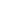 Informe de Evaluación – Adjunto          Si              No    Fecha: ¿El proyecto fue sujeto de evaluación externa o revisión interna?     Si               No     Evaluación Terminada:     Si              No    Fecha: Anticipada por abril y junio 2019Informe de Evaluación – Adjunto          Si              No    Fecha: Nombre: Cynthia MahoneyCargo: Gerente de Proyecto / Project ManagerOrganización participante (o líder):  Servicio de Naciones Unidas de la Acción Contra Minas – UNMAS Colombia a través de la Oficina de Naciones Unidas de Servicios para Proyectos (UNOPS).Correo electrónico: CynthiaM@unops.orgNombre: Cynthia MahoneyCargo: Gerente de Proyecto / Project ManagerOrganización participante (o líder):  Servicio de Naciones Unidas de la Acción Contra Minas – UNMAS Colombia a través de la Oficina de Naciones Unidas de Servicios para Proyectos (UNOPS).Correo electrónico: CynthiaM@unops.orgÁrea / Clase de documentoFormatoInstructivoManualPolíticaProcedimientoProcesoTotalGestión Financiera1611110130Gestión Administrativa221113129Gestión de RRHH23113129Gestión Logística1813123Sistema de Gestión Integral1123117Gestión de Comunicaciones213Gestión Estratégica Organizacional1113Total91239227134